   A Peek  at our Week!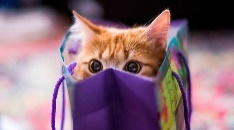 Please NOTE: There will be no school Thursday and Friday May 4 and 5Exploration: Dental Awareness Month cont’d                            Language Arts    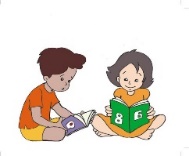 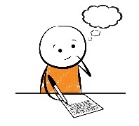 Letters of the week – Alphabet sounds and letters reviewWords of the week – that and thisReading – Cross Check- look into the word to see if it matches the pictue, and are the letters you would expect in the word?  letters/sounds, Retelling important events in sequence Beginning/Middle/End , Characters and Setting   (who?  Where?  What happened?)Writing- basic repeating pattern sentences to practice sight and high frequency words high frequency words these are words most encountered in early reading and writing.  Sight words – these are words that students should know by sight… often irregular in spellingso they free thinking space for working out new words… PRACTICE READING EACH NIGHTMath This TermNUMBERS- Present Unit- Shape and Space= 2d and 3d shapes and objects~ naming “basic shapes- square, rectangle, triangle, circle and some others- ~ naming and identifying attributes of 3d shapes-ball, cone, box, pyramid, coneCount forward and back to and from 10 from any number, name the numbers before and after various numbers, Subitizing -Recognizing at a glance familiar arrangements of dots and other items (number cubes, fingers, 5 frames etc)Relate a numeral to its quantity 1-10 Compare quantities 6-10 using 1-1 correspondence, Showing a quantity in 2 partsRepresent and Describe numbers 2-10 concretely and pictorially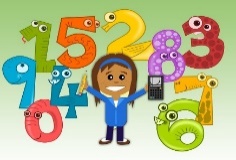 ART- we want to Thank Adam Barry for presenting an art lesson on drawing using the basic element of art SHAPES.  . .  the children enjoyed it and producing their own examples . 